Drodzy Uczniowie, dziś chciałabym porozmawiać z Wami o emocjach.Jak myślicie, co to są emocje? 1. Spróbuj wspólnie z rodzicami, dziadkami, rodzeństwem lub koleżanką/kolegą stworzyć definicję słowa EMOCJE.Jeśli masz trudność pomogę Ci.„Emocje towarzyszą nam przez całe życie, ich źródłem jest wszystko to, co nas otacza, czyli nasza rzeczywistość. My - uczestnicząc w tej rzeczywistości - martwimy się, cieszymy, smucimy i gniewamy. W ten sposób przeżywamy stosunek do samego siebie i świata. Tak więc emocje po prostu są i człowiek może z nimi zrobić to, co zechce.Wszyscy ludzie powinni się nauczyć nazywać swoje emocje i poznać sposoby ich wyrażania tak, aby nie czynić krzywdy sobie i innym ludziom. Emocje przeżywają również niektóre zwierzęta, ale tylko człowiek umie nad nimi panować i przewidzieć ich skutki. Pragniemy, aby nasz słowniczek Ci w tym dopomógł i wskazał drogę do wyrażania samego siebie. Pamiętaj – tak naprawdę nie ma złych emocji, są tylko niewłaściwe sposoby ich uzewnętrzniania. Każdy człowiek boryka się z różnego rodzaju emocjami i tylko od niego zależy, jak sobie z nimi poradzi.”1Emocje to…..2. Dokończ zdania:„Jestem zły/a gdy……… Jestem radosna/y gdy…….. Jestem smutny/a gdy……… Jestem przestraszona/y gdy…….. Jestem zmęczony/a gdy …… Jest mi nudno gdy……”1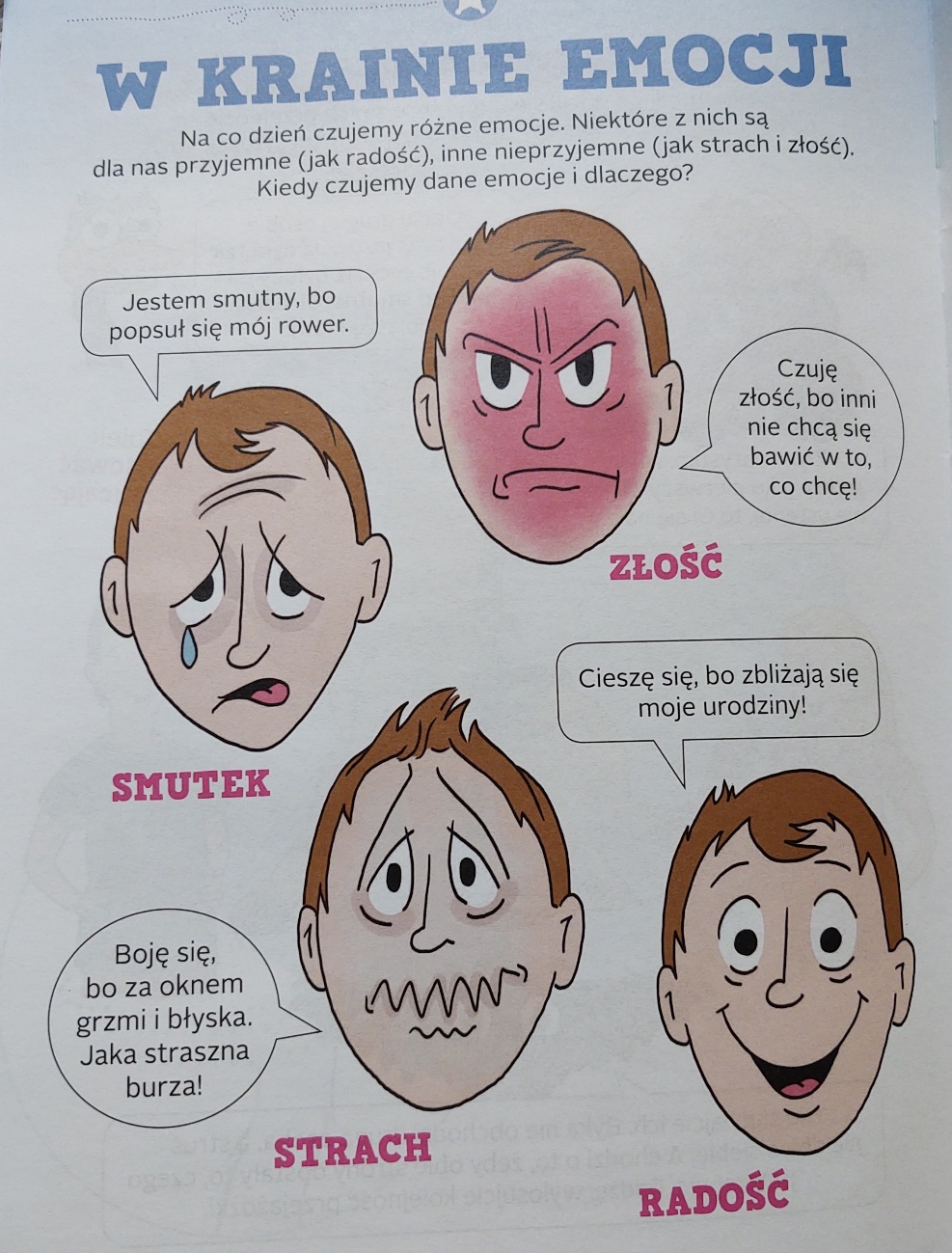 3.Spróbuj narysować kilka buziek wyrażających, różne emocje np. smutek, radość, lęk, złość, zaskoczenie. Pokaż je innym i sprawdź, czy potrafią odgadnąć jaką emocje wyrażają.4. Połącz ze sobą elementy, by wyrażały emocje.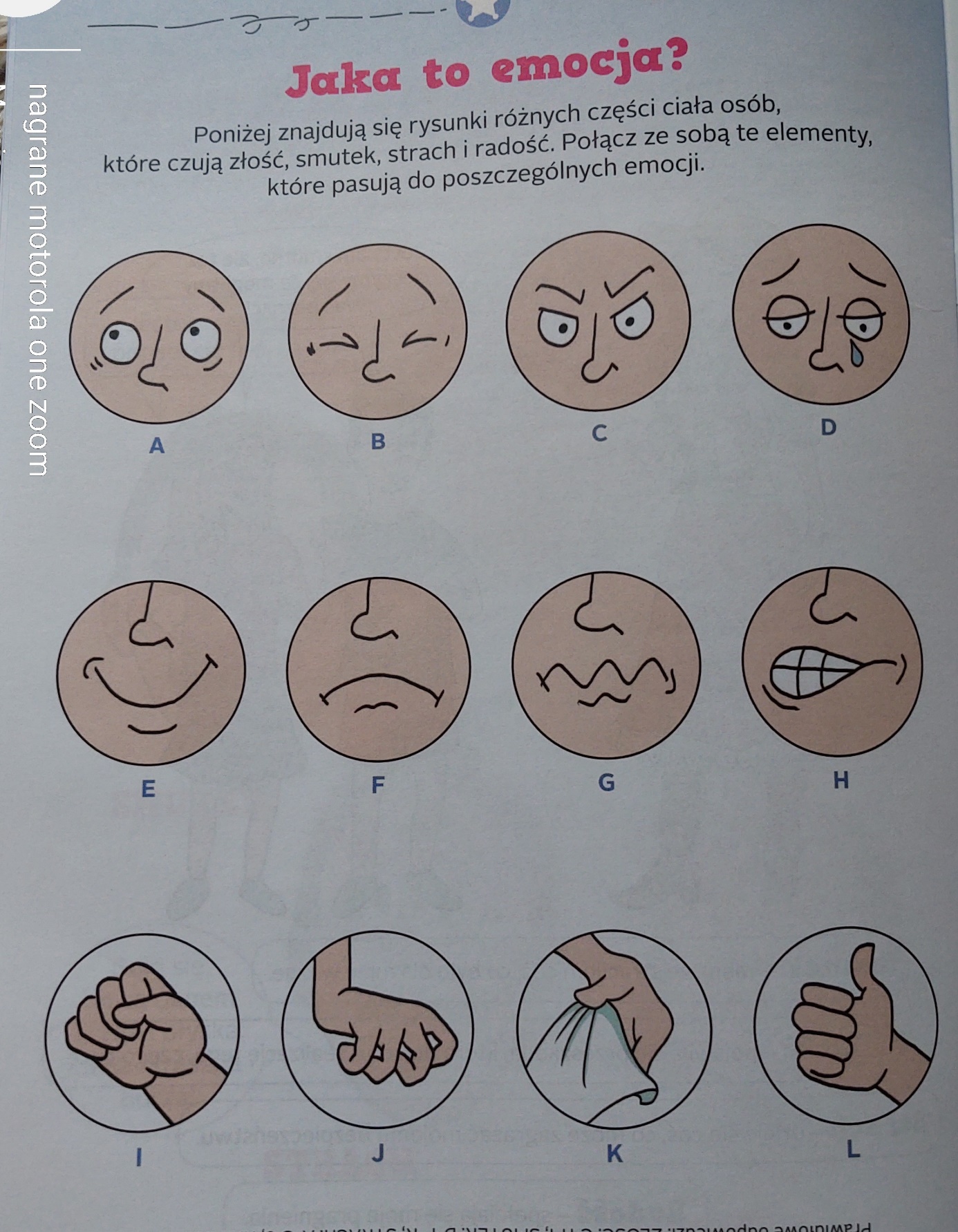 5. Wspólnie pobawcie się w pantomimę, czyli tylko za pomocą swojego ciała: ruchu całego ciała, rąk i nóg oraz mimiki (wszystkie minki malujące się na twarzy) pokażcie różne emocje a inni niech spróbują odgadnąć co czułeś. Pokaż np złość, zaskoczenie, smutek, znudzenie, radość, wstyd i wszystko to, na co masz ochotę.Życzę miłej zabawy.